Уважаемые представители малого бизнеса!В первом полугодии 2021 года Федеральная служба государственной статистики проводит экономическую перепись малого бизнеса. Данное обследование проводится 1 раз в 5 лет и участие в нем является обязательным.Приказом Росстата № 469 от 17.08.2020 г. утверждены формы:для юридических лиц - № МП-сп «Сведения об основных показателях деятельности малого предприятия за 2020 год»;для индивидуальных предпринимателей - № 1-предприниматель «Сведения о деятельности индивидуального предпринимателя за 2020 год».С формами, указаниями и примерами заполнения форм можно ознакомиться на сайте Самарастат https://samarastat.gks.ru в разделе Статистика / Переписи и обследования / Сплошное статистическое наблюдение малого и среднего бизнеса за 2020 год / «Формы отчетности и указания по их заполнению».Отчитаться необходимо даже тем, кто не вел деятельность в 2020 году.В электронном виде отчетность можно заполнить:на сайте Росстата (при наличии электронной подписи) - https://websbor.gks.ru/online/;у операторов электронного документооборота.На бумажном бланке формы можно предоставить в Самарастатпо почтовому адресу: 443096, г. Самара, ул. Больничная, 35по электронному адресу: p63_misp2020@gks.ruНЕОБХОДИМО СРОЧНО ПРЕДОСТАВИТЬ ОТЧЕТРосстат гарантирует полную конфиденциальность предоставленной информации. Все сведения будут использоваться в обобщенном виде.Если у Вас возникнут вопросы или понадобится помощь специалиста, обращайтесь по телефонам: 8(846)263-89-79; 8(846)266-95-56; 8(846)266-95-87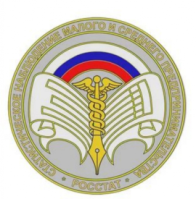 ЭКОНОМИЧЕСКАЯ ПЕРЕПИСЬ МАЛОГО БИЗНЕСА